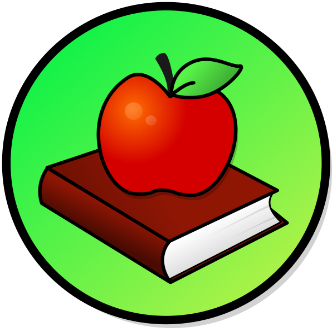 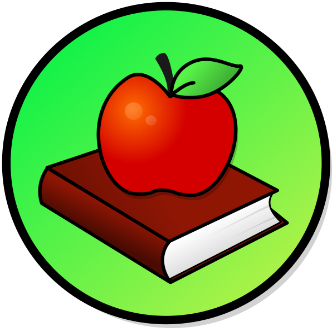 WEEKLY PEEKStandardActivityAt Home ExtensionPhysical Education Standard: PE.1. L. E Participate Regularly in physical activity.Physical Exercise Activity: Go for a bike ride with your family in your neighborhood or the park. Go to the Website: Verywellfamily.comArt Standard: VA.K. S Skills, Technique, and Process.Art Activity: How to make your own Treasure Box.Go to the Website: https://housefulofhandmade.comReading Standard: LAFS.K.RL.4 Range of Reading Level and of Text Complexity.Reading Activity: Read in your Bible about The Fruit of the Spirit “Joy.”Go to your Bible and find the book of Galatians Chapter 5 and read about “Joy” and what it means.